Общероссийская общественная организацияАссоциация медицинских сестер РоссииАстраханская региональная общественная организация«Профессиональная сестринская ассоциация»Министерство здравоохранения Астраханской областиПРОГРАММАрегиональнойВыездной школы профессионального мастерстваСТАЦИОНАРНАЯ МЕДИЦИНСКАЯ ПОМОЩЬСовременные принципы ухода за пациентами в условиях пребывания в стационареДата проведения: 15.03.2023 г.Место проведения: Астраханская область, Икрянинский р-н, село Икряное, ул. Мира, д.36; ГБУЗ АО "Икрянинская районная больница»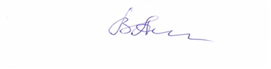 Президент АРОО «ПСА»                                                                 В.П. Анопко  12.00ОТКРЫТИЕ КОНФЕРЕНЦИИ12.00-12.05Приветственное слово Анопко Валентины Петровны, Президента Астраханской региональной общественной организации «Профессиональная сестринская ассоциация».12.05-12.20Доклад: Деонтологические аспекты общения в работе с пациентами сестринского персонала.Докладчик: Полякова Наталья Георгиевна, главная медицинская сестра ГБУЗ АО «АМОКБ». Слушатели узнают, как избегать ненужных негативных психологических воздействий, способствовать созданию психологического климата, благоприятно влияющего на процесс выздоровления.12.20-12.30Ответы на вопросы слушателей12.30-12.45Доклад: Обеспечение и поддержание периферического венозного доступа.Докладчик: Иноземцева Ольга Евгеньевна старшая медицинская сестра отделения анестезиологии - реанимации ЧУЗ «Медико-санитарная часть» Газпром.Лектор рассмотрит вопросы, связанные с установкой и поддержанием периферического венозного сосудистого доступа, расскажет об алгоритме установки сосудистого доступа. Слушатели узнают о  сроках использования ПВК различных типов, об уходе, направленном на профилактику осложнений.12.45-12.55Ответы на вопросы слушателей12.55-13.10Доклад: Стерилизация медицинских изделий и применение упаковочных систем.Докладчик: Андреева Светлана Александровна, исполнительный директор АРОО «ПСА».Лектор расскажет о требованиях, предъявляемых к медицинским стерилизационным упаковочным материалам, правилах упаковывания изделий для последующей стерилизации. Слушатели узнают, как осуществляется контроль качества стерилизации.13.10-13.20Ответы на вопросы слушателей13.20-13.35Доклад: Уход за промежностью пациента с постоянным мочевым катетером Фолея.Докладчик: Бузало Елена Владимировна, главная медицинская сестра ГБУЗ АО «ГКБ № 3 им. С.М. Кирова».Слушатели узнают об уходе за промежностью пациента спостоянным уретральным катетером. Лектор расскажет о профилактике ИСМП мочевыводящих путей у таких пациентов, о применении различных мочеприемников, обучении пациента и егородственников уходу за постоянным катетером и мочеприемником.13.35-13.45Ответы на вопросы слушателей13.45-14.00Доклад: Инновационные технологии в уходе за пациентом. Профилактика пролежней.Докладчик: Богуш Елена Николаевна Главная медицинская сестра ГБУЗ АО "Областной кардиологический диспансер".Лектор расскажет о новых технологиях, повышающих эффективность и качество ухода за тяжелобольным пациентом, облегчающих работу медицинской сестры.Слушатели узнают о видах обработки кожи пациента, об алгоритме действий по уходу за кожей тяжелобольного человека. О средствах, применяемых для обработки кожи и об учете обработок кожи больных.14.00-14.10Ответы на вопросы слушателей14.10-14.25Доклад: Основные принципы лечебного питания. Кормление тяжелобольных.Докладчик: Саламахина Людмила Александровна, главная медицинская сестра ГБУЗ АО «Областной клинический противотуберкулезный диспансер».Слушатели узнают о пяти основных моментах, на которые нужно обратить внимание при организации питания лежачего больного:- сбалансированный рацион;- оптимальный график питания;- правильная консистенция и температура пищи;- гигиена больного;- оценка возможности больного принимать пищу самостоятельно.Лектор расскажет о технике кормления лежачего больного.Слушатели узнают об обезвоживании у пожилых людей, симптомах и болезнях, связанных с этим.14.25-14.35Ответы на вопросы слушателей14.35-14.50Доклад: Методы оценки дисфагии и профилактики аспирации у паллиативных пациентов.Докладчик: Бузало Елена Владимировна, главная медицинская сестра ГБУЗ АО «ГКБ № 3 им. С.М. Кирова». Слушатели узнают какие нюансы надо учитывать при проведении "пробы трех глотков" у паллиативных пациентов, каковы предикторы дисфагии, как оценить и профилактировать риск аспирации.Лектор расскажет о постановке назогастрального зонда, правилах кормления, о возможных осложнениях и их профилактике.14.50-15.00Ответы на вопросы слушателей15.00-15.15Доклад: Профилактика падений пациентов в стационаре.Докладчик: Богуш Елена Николаевна Главная медицинская сестра ГБУЗ АО "Областной кардиологический диспансер".Слушатели узнают о факторах, участвующих в этиопатогенезе падений у пациентов пожилого и старческого возраста, оклассификации падений в зависимости от факторов, приведших к падению, клинической картине падения, о рекомендуемых методах исследования при многофакторной оценке риска падений.Лектор расскажет об общих и дифференцированных индивидуальных мерах профилактики падений.15.15-15.25Ответы на вопросы слушателей15.25-15.40Доклад: Ответственность медицинских сестер за совершение ошибок при оказании медицинской помощи.Докладчик: Анопко Валентина Петровна, президент АРОО «ПСА».Лектор расскажет об основных ошибках при оказании медицинской помощи, о об ответственности за их совершение.15.40- 16.00Финальная дискуссия